Charter Township of GeneseeBuilding Department7244 N Genesee RdPO Box 215Genesee, MI 48437				(810) 640-2000 ext 232 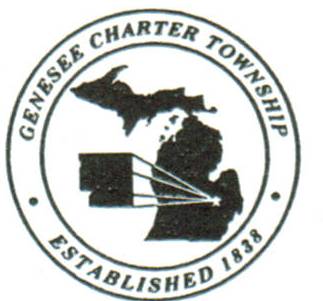 APPLICATION FOR SIDING, ROOFING, FENCE AND SHEDS (199 SQ FT & LESS)Construction Location:  	Number	StreetType of Improvement:	Siding	Roofing	Fence	Shed (199 sq ft & less)Dimension of building/fence height: 		Square footage of improvement:  	Type of frame:	Wood	Steel	Other 		Estimated Cost:  	Owner of Property:  	Address: 		Telephone:  	(if different from construction address)Contractor:		 Address:	 	Telephone:	 		License #:   	Use the site plan on reverse side of this form to indicate property lines and location of fence and/or shed. Include distances from property lines and the main structure for sheds.Sheds larger than 600 sq ft will require a building permit with construction drawings.I hereby certify that the proposed work is authorized by the owner of record and that I have been authorized by the owner to make this application as his agent. I agree the statements made on the attached application are true, and if found not to be true, any permit that may be issued may be void. Further, I agree to comply with the conditions and regulations provided with any permit that may be issued. Further, I agree the permit that may be issued is with the understanding all applicable sections of the Charter Township of Genesee Zoning Ordinance and the State of Michigan Residential Building Code will be complied with. Further, I agree to notify the Charter Township of Genesee inspection department prior to the required inspections listed on my issued permit. Further, I agree to give permission to officials of the Charter Township of Genesee to enter the property subject to this permit application for the purposes of inspections. Finally, I understand this is a permit application (not a permit) and that a permit, if issued, conveys only work to be completed as shown, and does not include any representation or conveyance of rights in any other statute, building code, deed restriction or other property right.Signature	DateOffice use onlyPermit Number: 		Issue Date: 		Permit Fee:  	Zoning District: 		Use: 		Flood Plain Approval Req’d:	YesFront yard 		Rear yard 		Side yard 		Side yard  	Total:  	Approved by Charter Township of Genesee Official